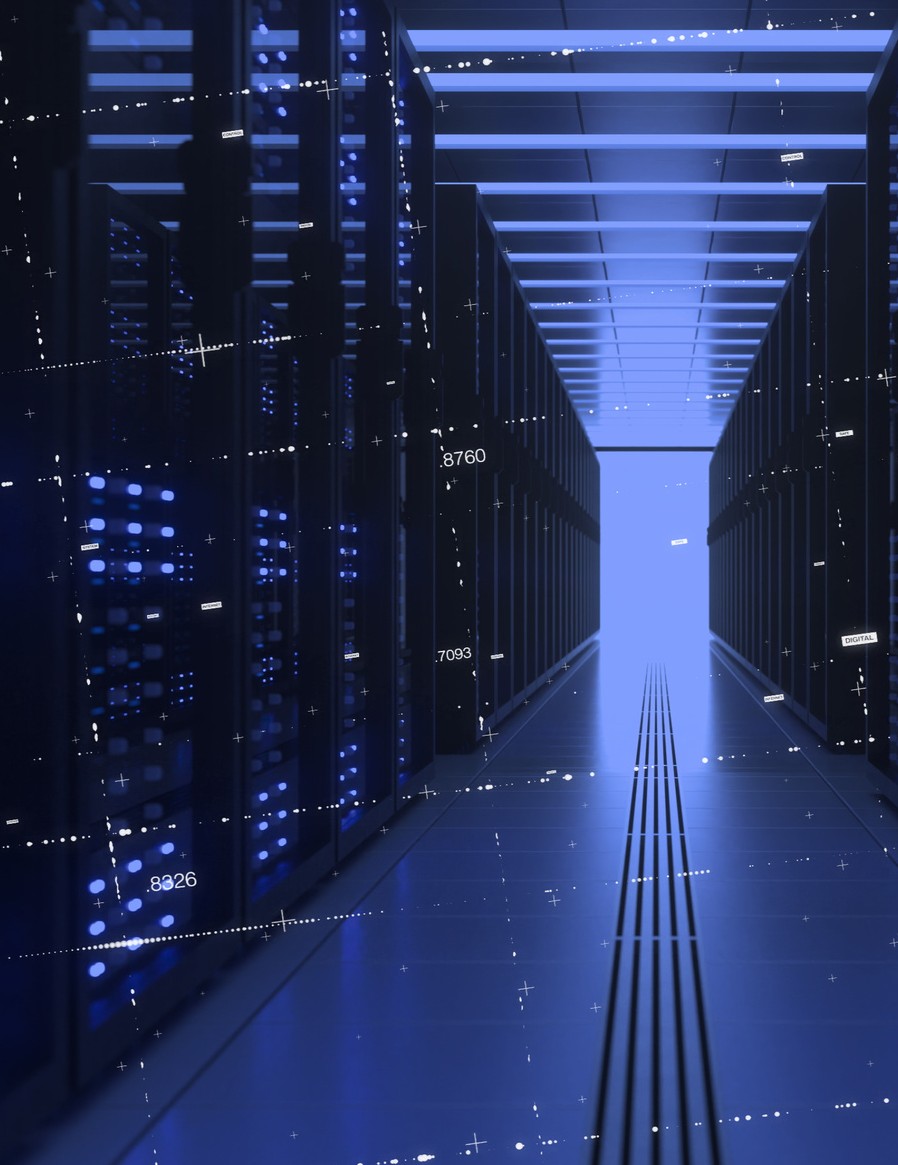 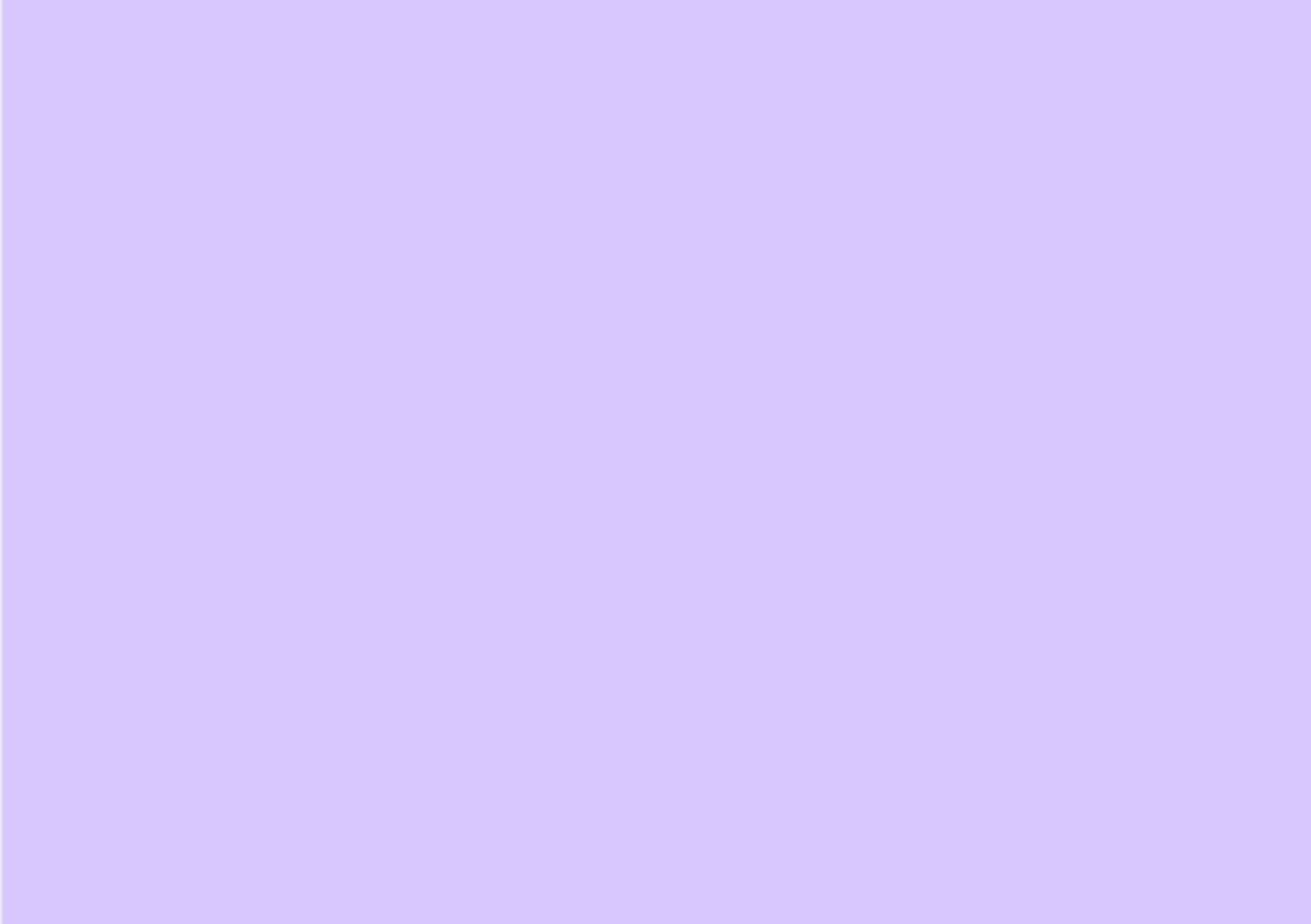 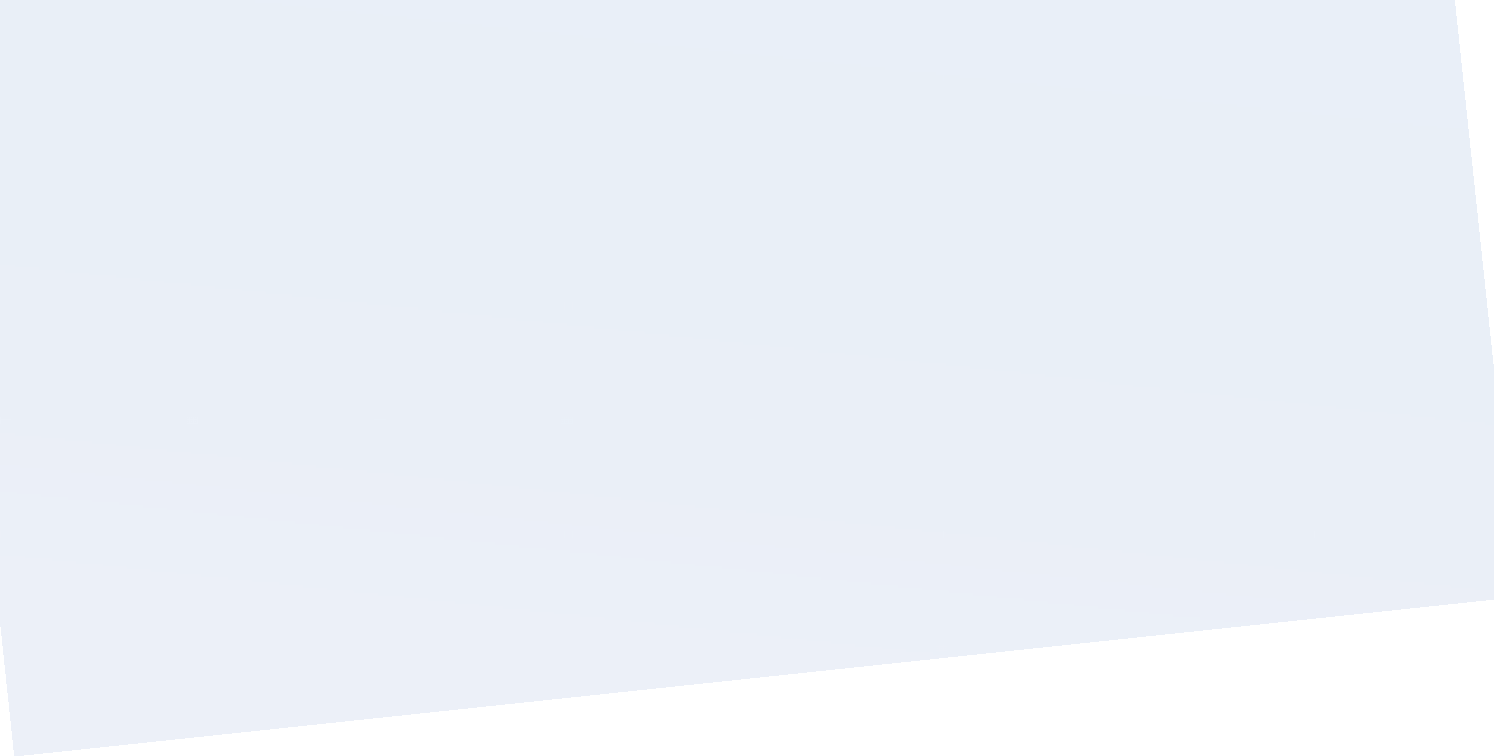 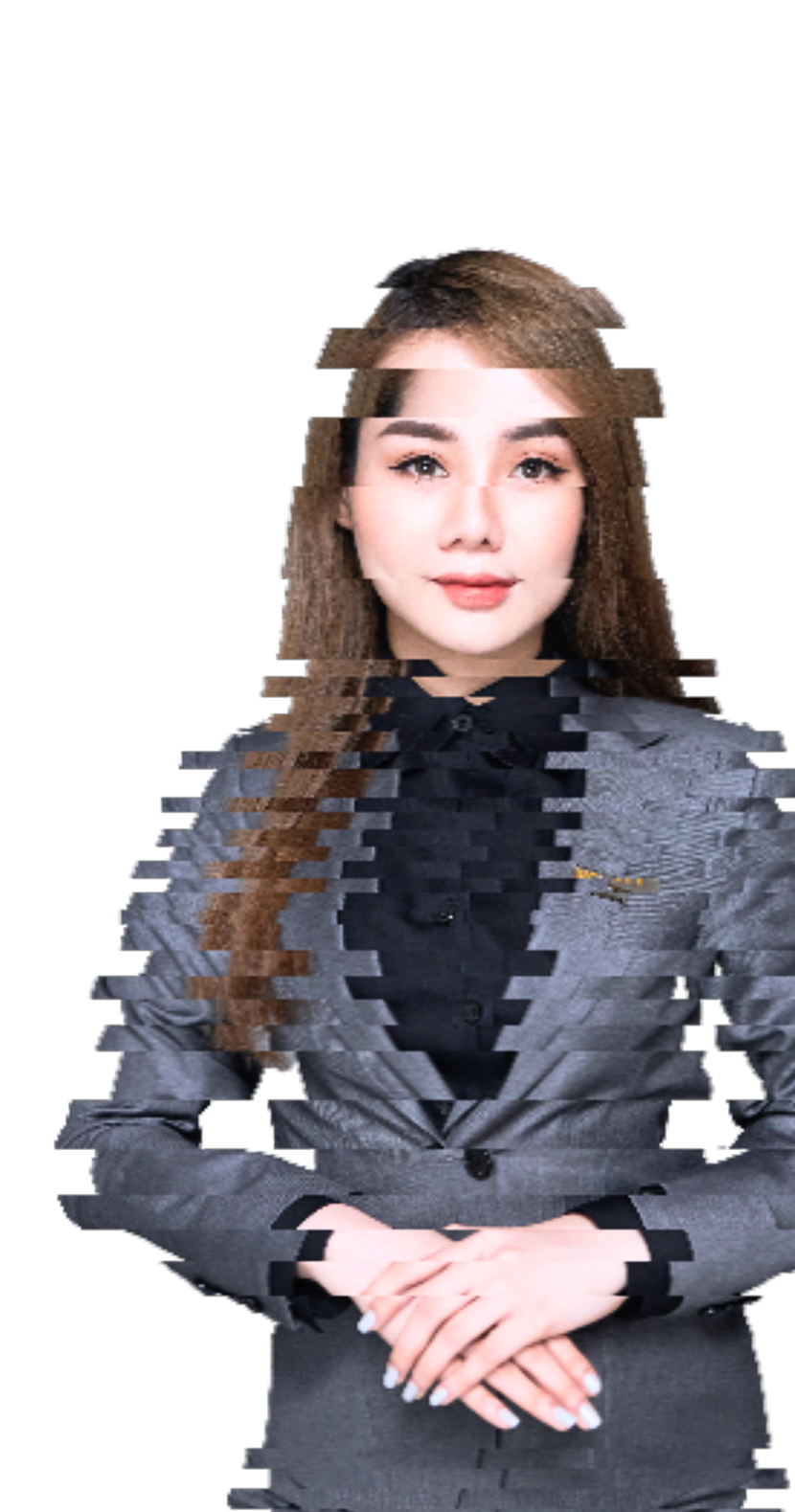 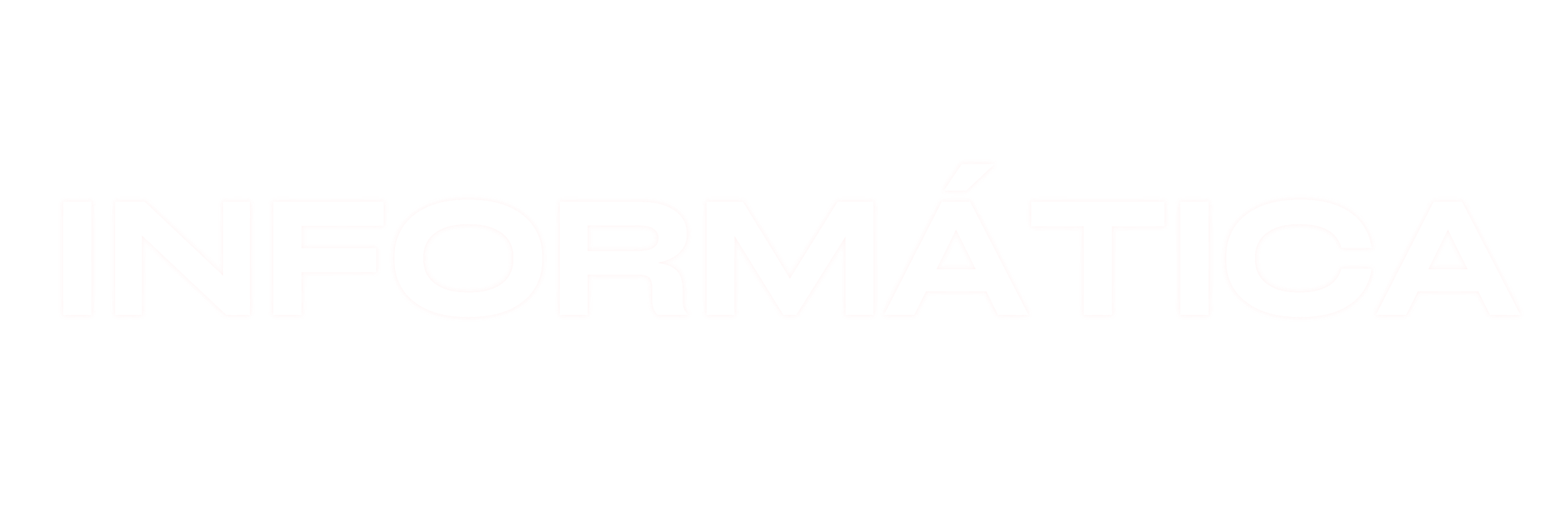 Asignatura: Proyecto: Nombre: Fecha: